Little Heath Sixth Form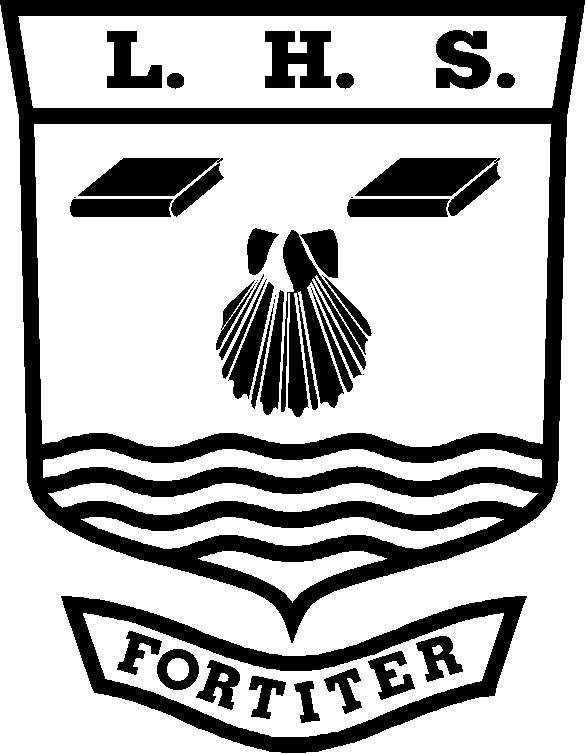 Media Studies Personal Learning ChecklistStudent Name:   ……………………….…………………………………..………KEY:  Red = with difficulty     Amber = not sure    Green = yesGrade tracking:Note: You should discuss this checklist regularly with your subject teacher/mentorUnit Name:AS Key Media Concepts: Audience and InstitutionUnit Code:G322Minimum Target Grade:Aspirational Target Grade:GCSE Re-Cap (Skills and Knowledge)RedAmberGreenSkimming and scanning for relevant informationTextual analysisStructuring essaysSkills  RedAmberGreenTo address this before the exam I will:-Research and develop film case studiesAccurate use of key terminologySelect relevant examples from case studiesDevelop a clear argumentStructuring essaysStructuring sentences and paragraphsIndependent researchKnowledge/SpecificationKey terminology: The Film IndustryKnow the production process of filmKnow the distribution process of filmKnow the exhibition process of filmKnowledge/Specification (continued)RedAmberGreenTo address this before the exam I will:-Know the mark scheme- how are the marks allocated?REVISIONUse the information on this checklist to make revision cards and notesGradeDateGradeDateGradeDateGradeDateGradeDateGradeDate